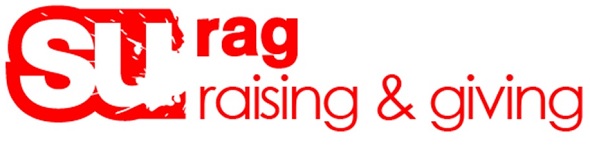 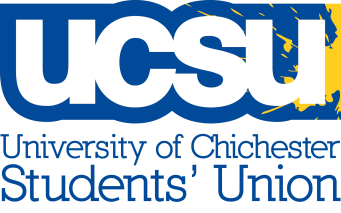 Student Led RAG Activities Outside of the UCSUThe Students' Union very much encourages and supports our students to volunteer and fundraise for organisations they are passionate about. However, as a registered charity ourselves, we have to abide by charity law. I say this, as if you were to want the Union to assist or support you in any way, there are some things i need to make clear:As a registered charity ourselves we cannot donate or affiliate to another charity. This being said, there are ways in which we can support you:We can allow you to post on some of our Union social media pages (let me know if you wish to have a discussion around this) but in doing you so you need to clearly state that you are running/fundraising directly on behalf of yourself and is not in any way affiliated to the Students' Union RAG activity. You would also need to do this with any posters you may create. Any posters you wish to put up around the campuses/Union venues would have to be agreed prior to doing so (again we can have a discussion on this and i can put you in touch with the relevant departments). To add, you must not use the University or Students' Union logos for any marketing material.We can also provide you and any people who are also volunteering with volunteering recognition in a range of ways:Below is the link for our newly created internal Students' Union Awards Program. Again once an award has been approved, they are held by the SU and volunteers then receive an invitation to the SU Awards Evening in May to formally receive their awards.https://www.ucsu.org/volunteering/You can also add your activity to your Higher Education Achievement Report. This is verified by the relevant staff member for said activity normally at the end of the 2nd semester and will appear on your transcript once verified.http://www.chi.ac.uk/study-us-0/welcome-careers-and-employability-service/hear